Consultez le site «grand-public» de l’académie de Montpellier sur le harcèlement entre pairs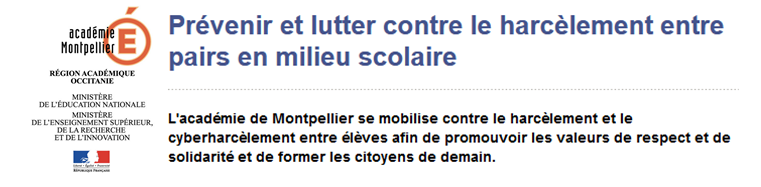 http://www.ac-montpellier.fr/cid113703/prevenir-lutter-contre-harcelement-entre-pairs-milieu-scolaire.htmlouAccédez au site de l’académie : http://www.ac-montpellier.frpuis cliquez sur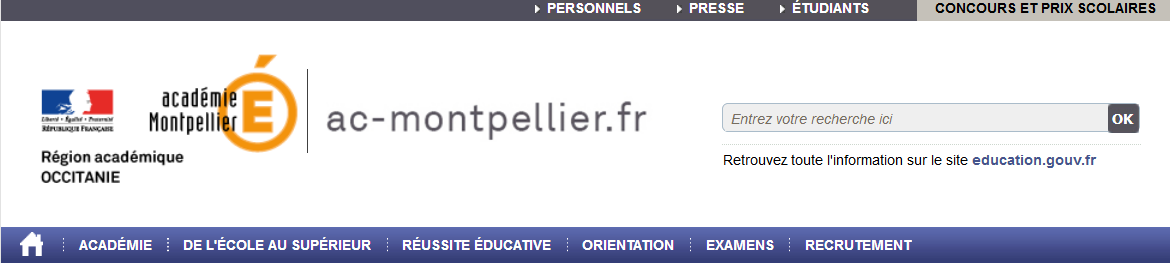 puis cliquez sur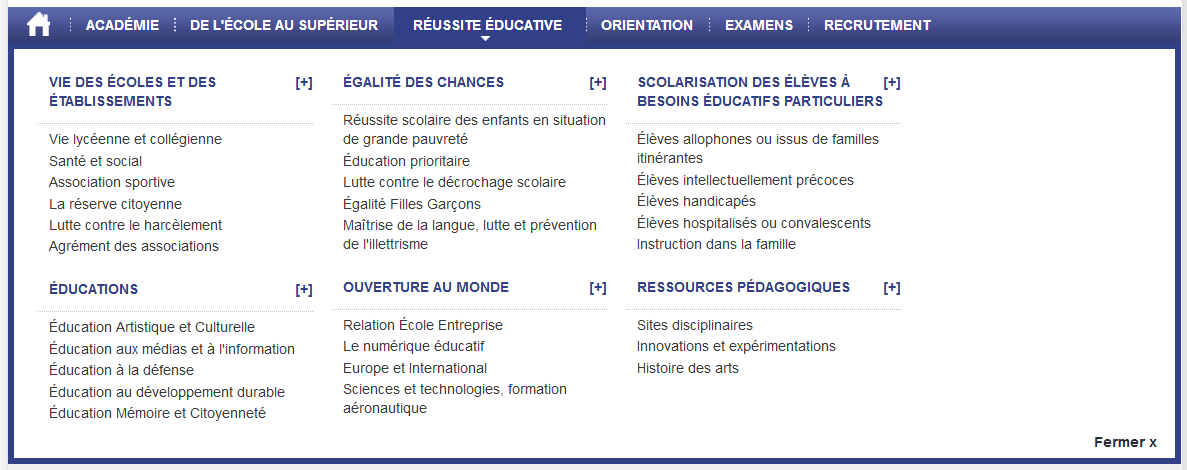 et vous arrivez sur la page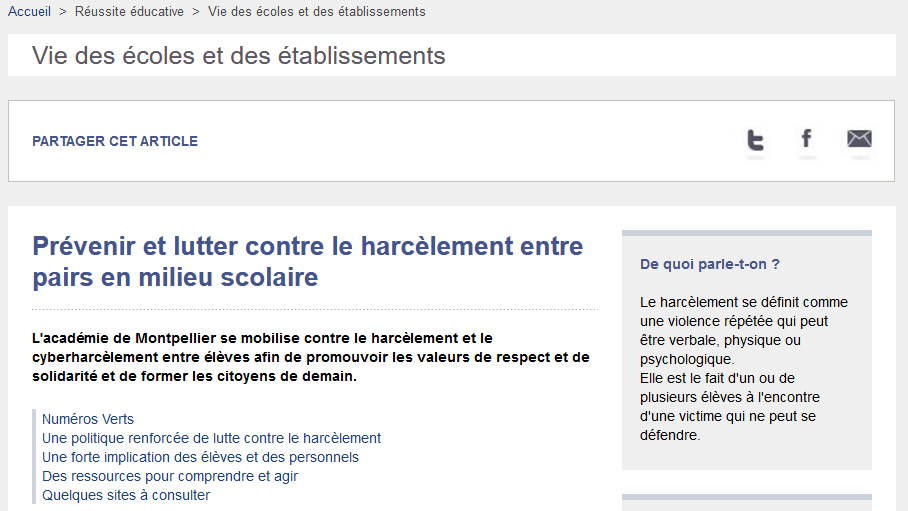 